В ШКОЛАХ КИЗИЛЮРТОВСКОГО РАЙОНА ПРОВЕДЕНЫ ПРОВЕРКИ НА ПРЕДМЕТ АНТИТЕРРОРИСТИЧЕСКОЙ ЗАЩИЩЕННОСТИ И ПОЖАРНОЙ БЕЗОПАСНОСТИНачало учебного года в образовательных организациях Республики Дагестан по традиции стартовало с «Месячника безопасности» детей.Так, в рамках этой программы начальник отдела ГО и ЧС, МР Магомед Муртазалиев совместно с сотрудником отдела надзорной деятельности и профилактической работы № 6 по городу Кизилюрт, Кизилюртовскому и Кумторкалинскому районам Гаджи Магомедовым и ведущим специалистом отдела АТК района Канисом Магомедовым в 23 школах Кизилюртовского района в течение двух недель провел мероприятия по пожарной безопасности и проверку на антитеррористическую защищенность.По словам Муртазалиева, целью проведения «месячника» является повышение уровня безопасности детей и учителей с наступлением учебного года, восстановление у них после школьных каникул навыков безопасного поведения, адекватных действий при столкновении с угрозой возникновения чрезвычайных ситуаций, пропаганда знаний в области гражданской обороны и противопожарной безопасности.В ходе мероприятий специалисты МЧС провели практические тренировки по эвакуации детей и взрослых из зданий школ, осуществили противопожарные инструктажи с персоналом учреждений, разъяснили основные правила пожарной безопасности в школе и действия в случае возникновения ЧС.Кроме того, напомнили, как правильно пользоваться первичными средствами пожаротушения и алгоритм действий при эвакуации.
По итогам мероприятий были выявлены некоторые недостатки и недоработки, вследствие чего, директорам школ и персоналу были даны рекомендации по их устранению.В учебных организациях, в которых были выявлены явные нарушения, подобные инструктажи и учения будут проводиться повторно.«Сегодня очень важно просто донести до детей и учителей понимание того, насколько важно быть внимательным и осторожным. Большую часть времени, с сентября по май ребята проводят в школе и детская безопасность остается первостепенной задачей, как для руководства школ, так и для ведомств, которые непосредственно занимаются вопросами безопасности. Традиционно в течение всего учебного года сотрудники МЧС отправляются в школы, чтобы напомнить ребятам о правилах безопасного поведения », — сказал Муртазалиев.Помимо школ, уроки безопасности в ближайшее время планируется провести и в учреждениях дополнительного образования.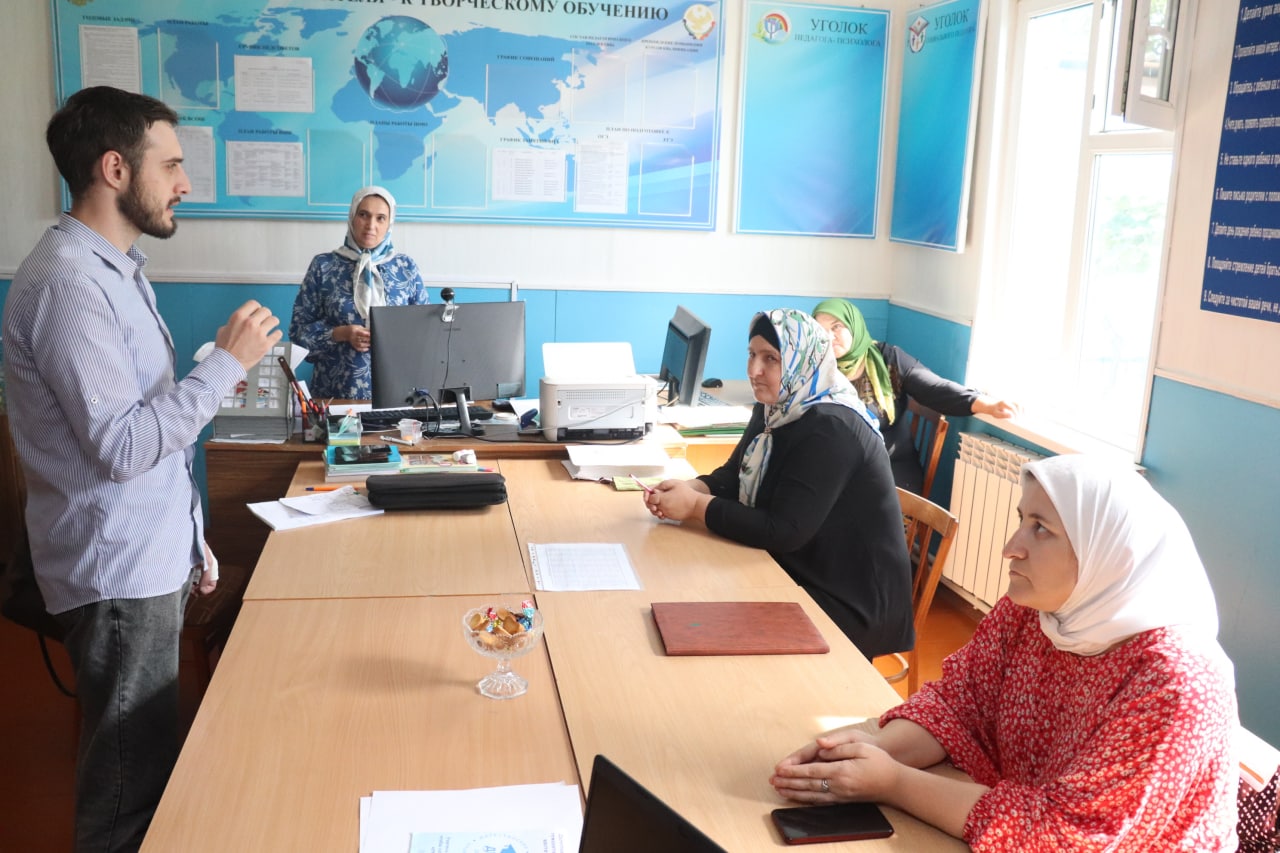 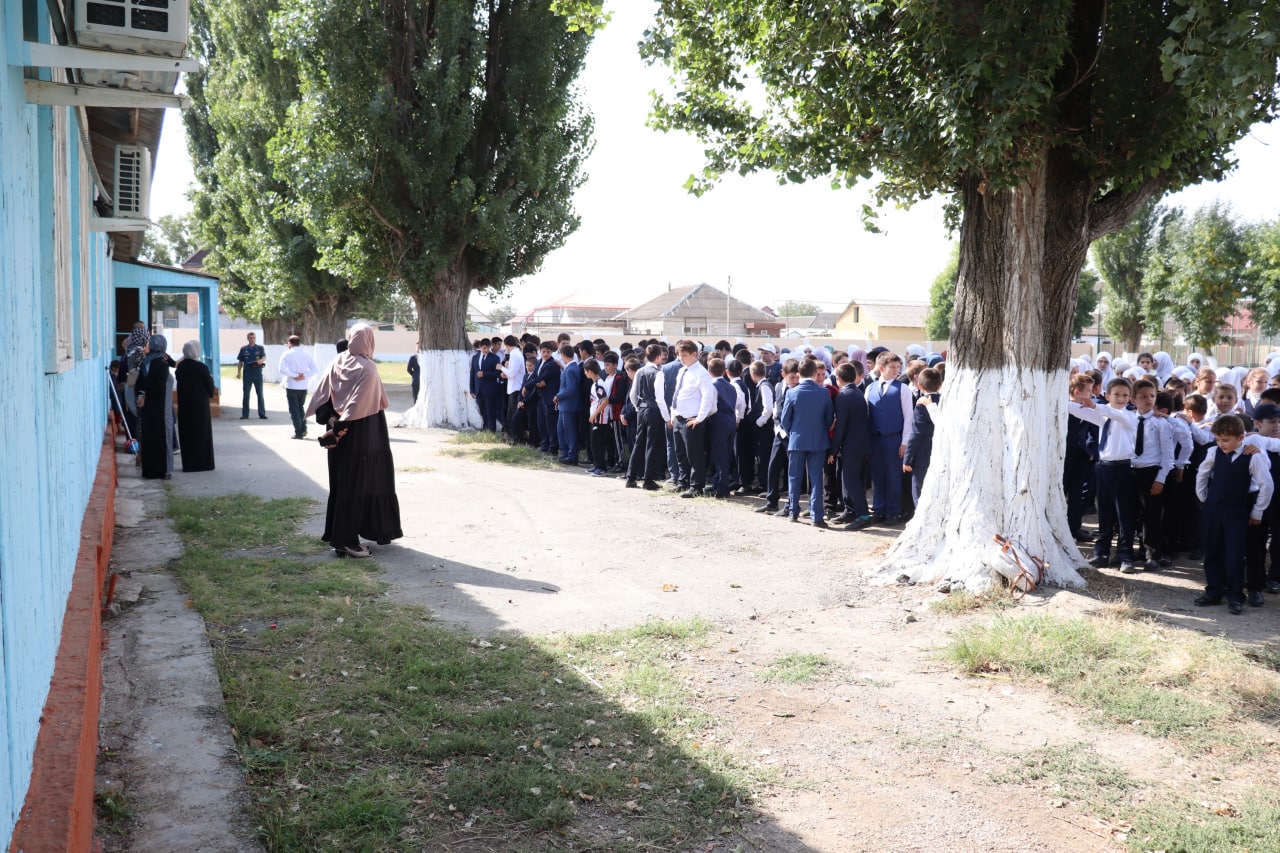 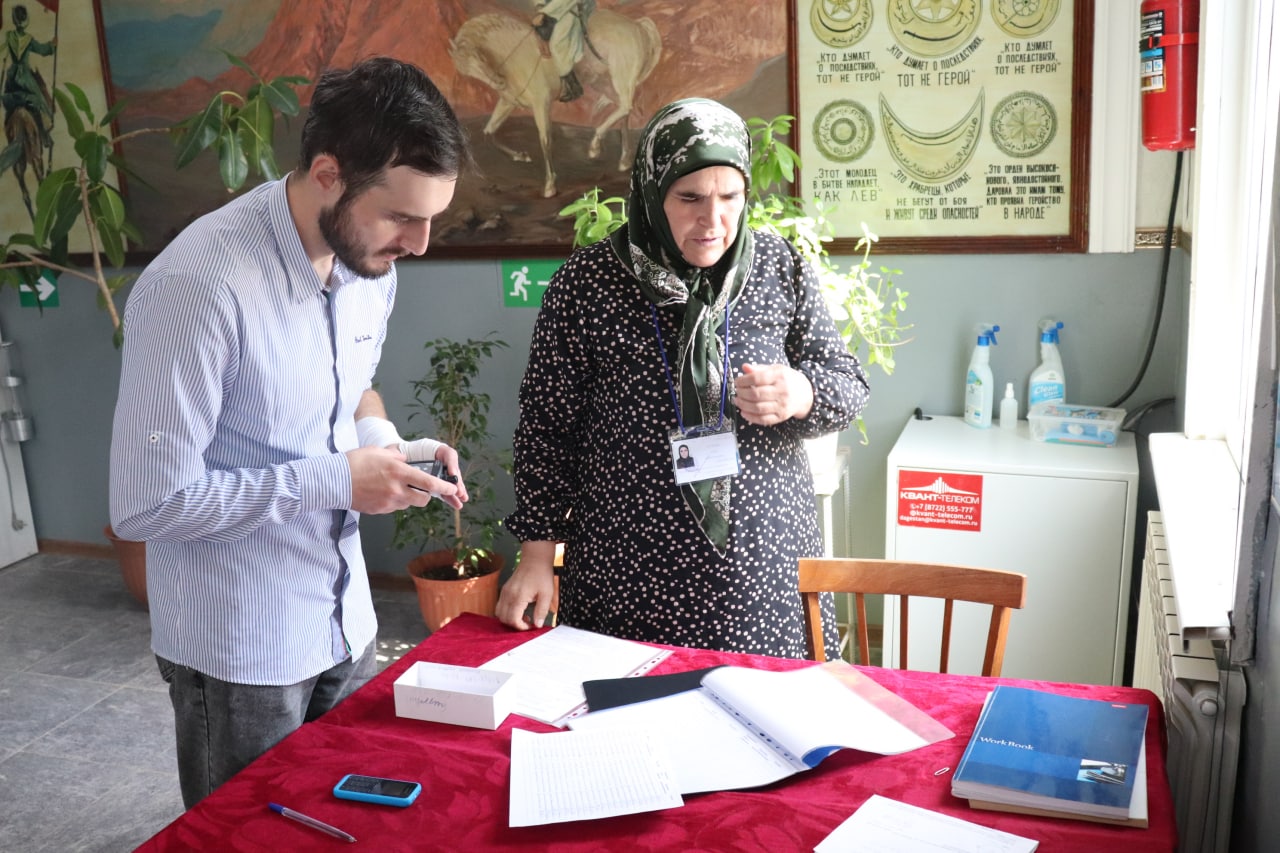 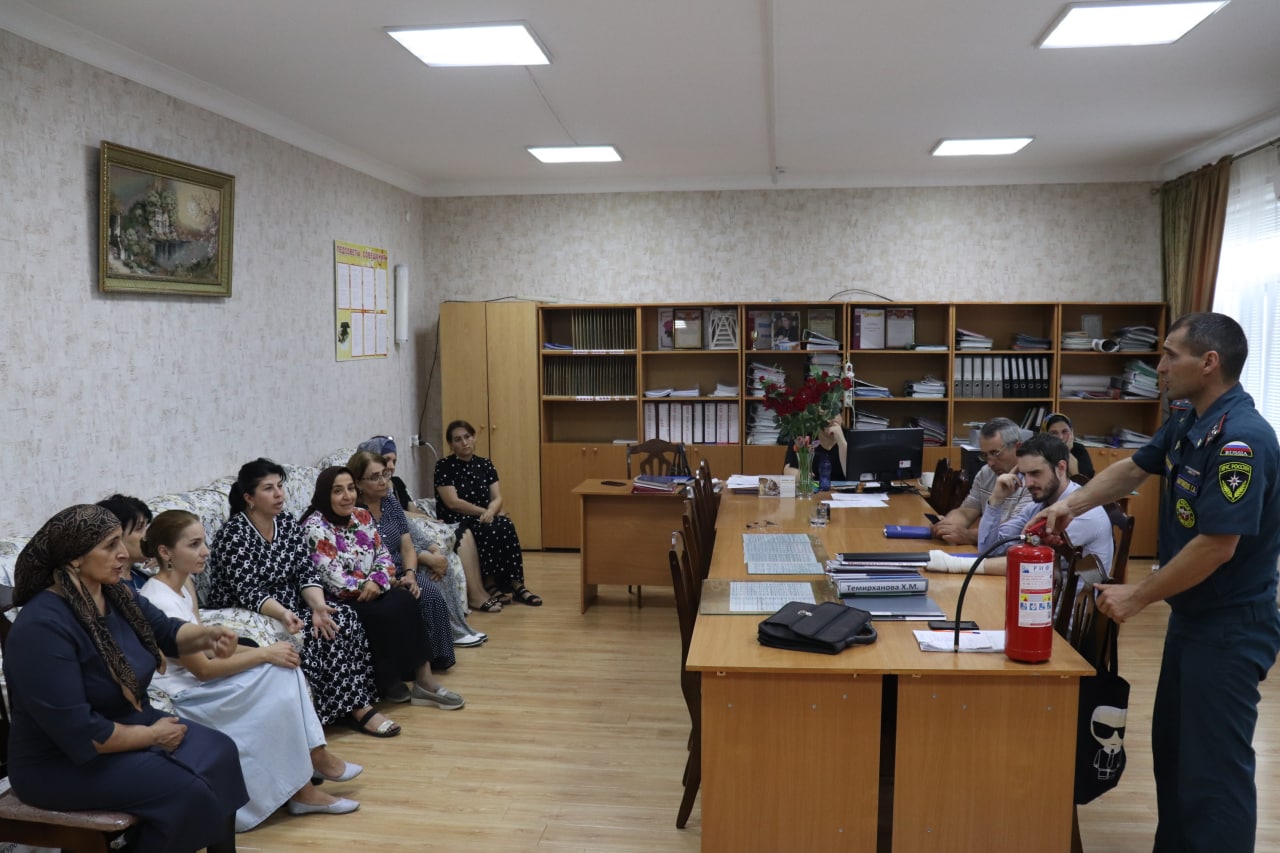 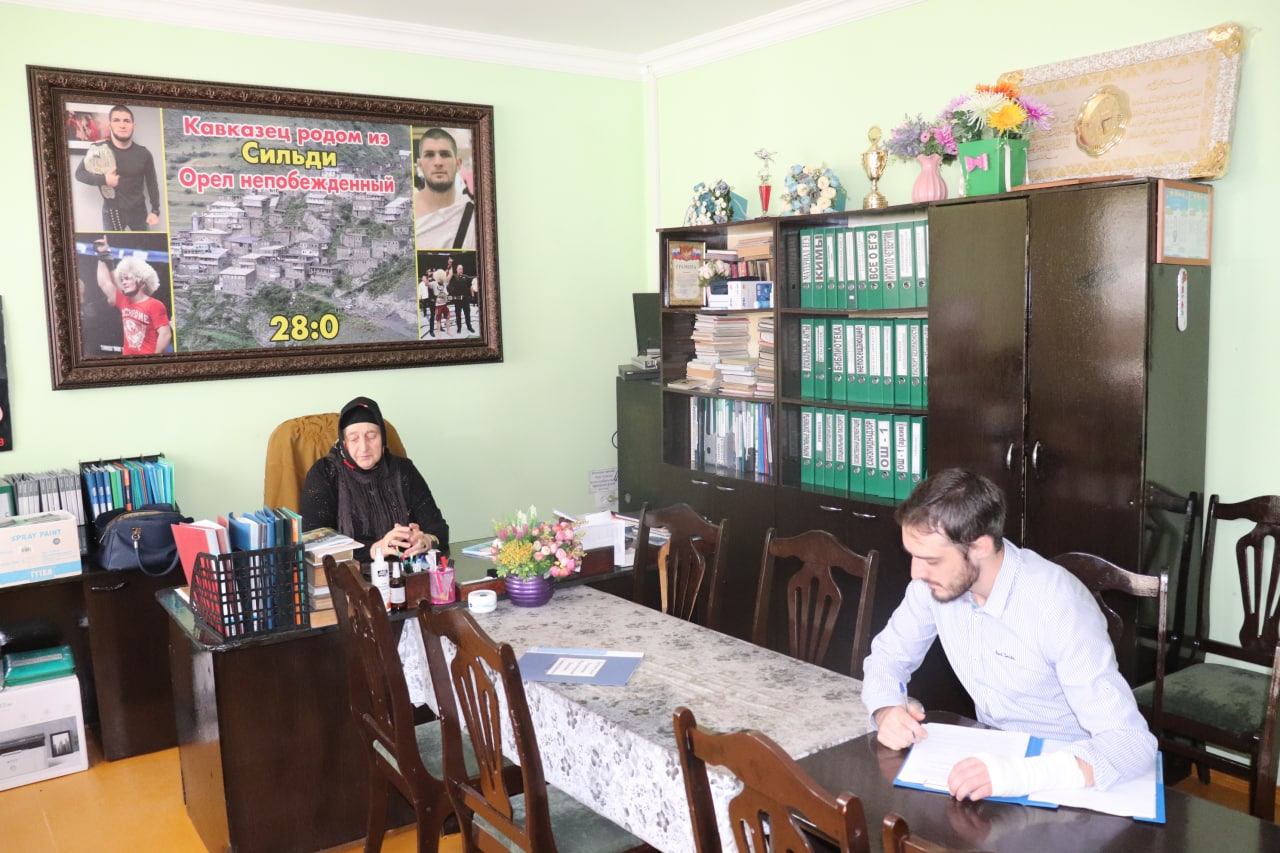 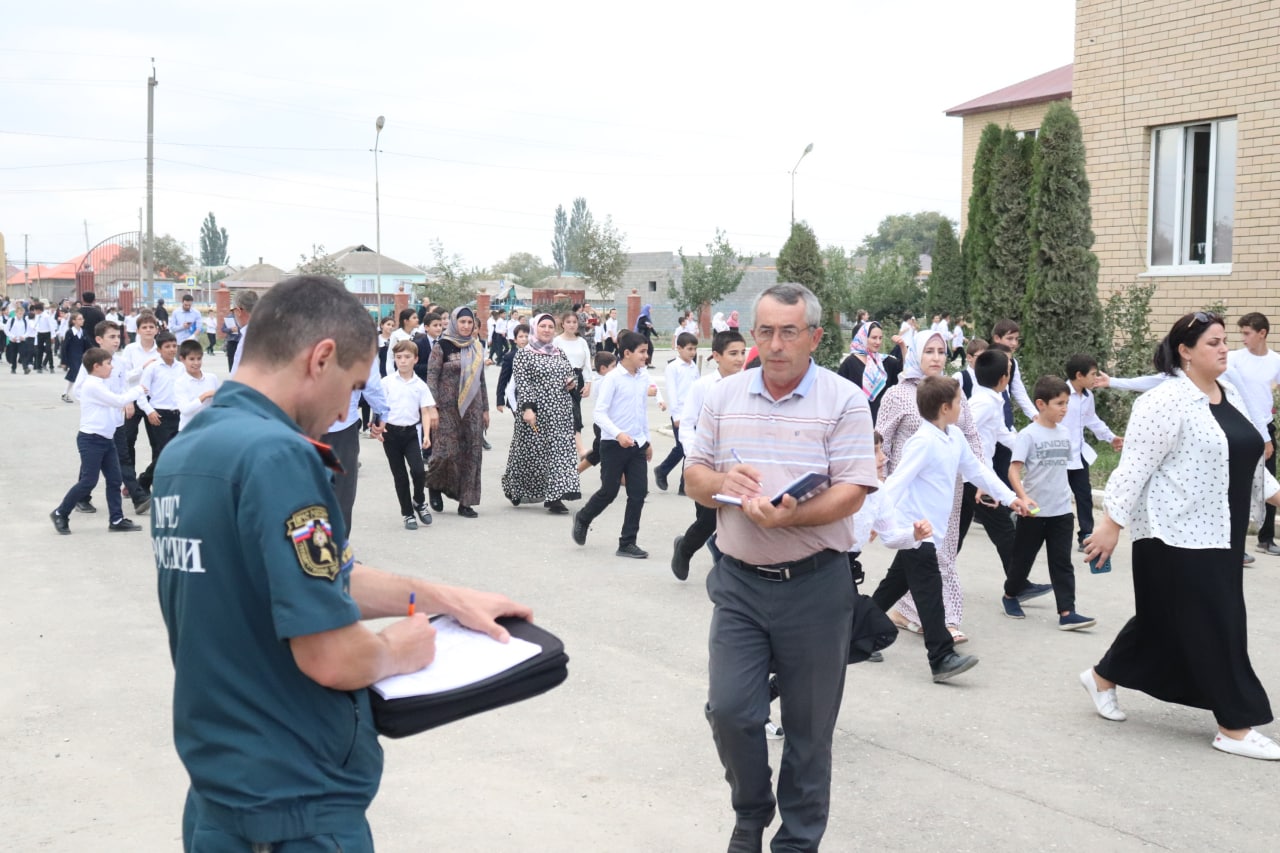 